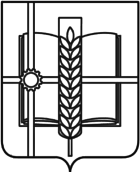 РОССИЙСКАЯ ФЕДЕРАЦИЯРОСТОВСКАЯ ОБЛАСТЬЗЕРНОГРАДСКИЙ РАЙОНМУНИЦИПАЛЬНОЕ ОБРАЗОВАНИЕ«Зерноградское городское поселение»АДМИНИСТРАЦИЯ  ЗЕРНОГРАДСКОГО ГОРОДСКОГО ПОСЕЛЕНИЯПОСТАНОВЛЕНИЕот  24.11.2016  № 1301				    		 г. ЗерноградО разработке проекта планировки и проекта межевания территории размещения линейного объекта«Реконструкция комплекса канализационных сетей лит.№2К-С в Зерноградском городском поселении Зерноградского района Ростовской области»Во исполнение ст. 42,43,45,46 Градостроительного кодекса Российской Федерации, в соответствии с муниципальной программой «Обеспечение качественными жилищно-коммунальными услугами населения  Зерноградского городского поселения», утвержденной постановлением Администрации Зерноградского городского поселения от 10.06.2016  № 664, в целях обеспечения реконструкции комплекса канализационных сетей лит. № 2К-С, рассмотрев заявление ООО «ДОНСЕЛЬХОЗВОДСТРОЙ», Администрация Зерноградского городского поселения постановляет:1. Разрешить ООО «ДОНСЕЛЬХОЗВОДСТРОЙ» разработку проекта планировки и проекта межевания территории размещения линейного объекта «Реконструкция комплекса канализационных сетей лит.№2К-С в Зерноградском городском поселении Зерноградского района Ростовской области»  согласно приложению.2. Муниципальному казенному учреждению Зерноградского городского поселения "Управление жилищно-коммунального хозяйства, архитектуры, имущественных отношений, гражданской обороны и чрезвычайных ситуаций" (Любимов А.В.) в установленном порядке: 2.1. Обеспечить подготовку проекта планировки и  проекта межевания территории размещения линейного объекта «Реконструкция комплекса канализационных сетей лит.№2К-С в Зерноградском городском поселении Зерноградского района Ростовской области»  в срок до 1 апреля 2017 г.2.2.  Провести проверку и согласование подготовленного проекта планировки и  проекта межевания территории размещения линейного объекта «Реконструкция комплекса канализационных сетей лит.№2К-С в Зерноградском городском поселении Зерноградского района Ростовской области».2.3. До начала проектирования обеспечить публикацию информации в газете «Донской маяк» о разработке проекта планировки и  проекта межевания территории размещения линейного объекта «Реконструкция комплекса канализационных сетей лит.№2К-С в Зерноградском городском поселении Зерноградского района Ростовской области»  2.4.  Рассмотреть на публичных слушаниях проект планировки  и проект межевания территории до его утверждения.2.5.  Подготовить проект планировки и проект межевания территории размещения линейного объекта «Реконструкция комплекса канализационных сетей лит.№2К-С в Зерноградском городском поселении Зерноградского района Ростовской области» к утверждению.               3. Опубликовать настоящее постановление в печатном средстве массовой информации Зерноградского городского поселения  «Зерноград официальный» и разместить на официальном сайте Администрации Зерноградского городского поселения в информационно-телекоммуникационной сети Интернет..        4.  Контроль за выполнением настоящего постановления возложить на заместителя главы Администрации Зерноградского городского поселения Синельникова П. Е.Глава  Зерноградского городского поселения	                                                                         А. И. Платонов